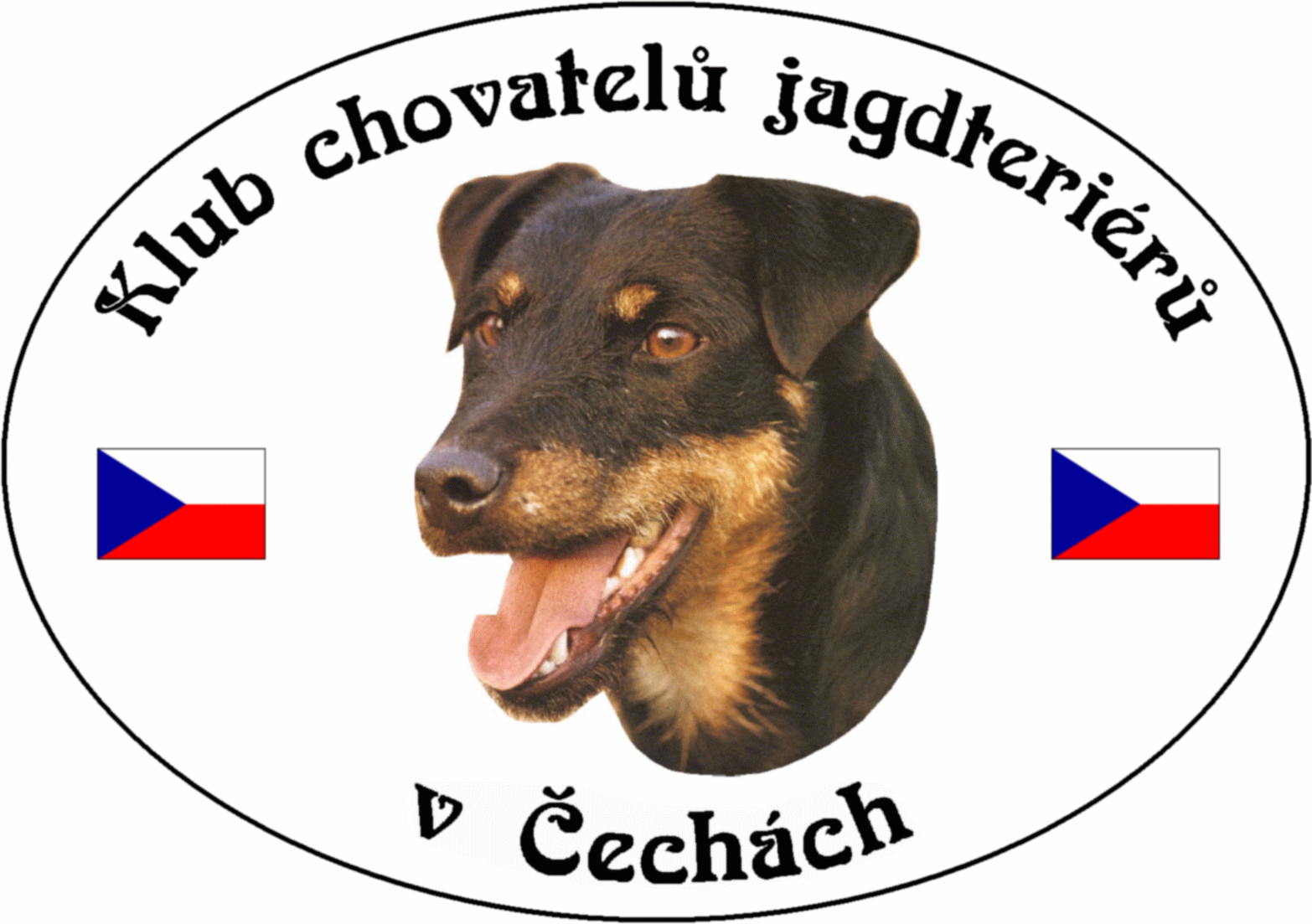 ZESEDÁNÍ  VÝBORU  KCHJgdtČPROGRAM VÝBOROVÉ SCHŮZEZahájení - Zpráva presidenta  2) Zpráva vicepresidenta  3) Zpráva poradce pro uchovnění  4) Zpráva ekonomky klubu  5) Závěr1) President     President klubu Josef Soukup přivítal v čase 14.00 hod výbor klubu na svém prvním letošním zasedání. Prezident podal návrh na provedení voleb do výboru KCHjgdtČ, které se uskuteční v příštím roce v měsíci Březnu 2023. Návrhy by měli být na daném formuláři (dokumenty ke stažení) a zaslány nejdéle do 31. 12. 2022. Následně bude připravena kandidátka, se kterou budou členové seznámení v dostatečném časovém předstihu před členskou schůzí.2) Vicepresident - výcvikář    Viceprezident a výcvikář informoval výbor o průběhu zkoušek a upozornil na problémy při pořádání klubových akcí. Jedná se zejména o akce ve spolupráci s OMS, ale i pověřené osoby, které ručí za hladký průběh  ve spolupráci s AMČR.  Zde si většina „garantů“ zkoušek neplní ani základní povinnosti v souvislosti se zkouškami. Nejsou mu zasílány propozice ke zkouškám, návrhy rozhodčích, výsledky zkoušek a v dokumentaci bývá mnoho chyb a nesrovnalostí. Upozorňuje proto všechny zájemce o pořádání zkoušek, aby při přípravě zkoušek tomuto věnovali náležitou pozornost, a v případě potřeby ho kontaktovaly s požádáním o radu. Dále všem připomíná, že rozhodčí na klubové akce deleguje výcvikář klubu v součinnosti s ČMKJ. Není možné, aby si pořádající OMS delegoval své rozhodčí bez nominace klubu. Rozhodčí musí být nahlášeni výcvikáři nejméně tři týdny před  konáním akce, aby došlo k potvrzení za strany ČMKJ. Pokud budou nesrovnalosti pokračovat, může se stát, že s námi AMČR rozváže spolupráci.3) Poradce pro uchovnění   Poradce pro uchovnění informoval, že za minulý rok bylo vyřazeno 21fen. Uchovněno 17 fen a 12 psů. Žadatelé o uchovnění rovněž zasílají neúplnou agendu. V případě nedostatků nebude žádost vyřízena.  4) Ekonomka    Ekonomka předala podklady nutné pro kontrolu finančního hospodaření předsedkyni RK. Informovala výbor o návrhu plánu finančního hospodaření na příští rok.Žádost o přijetí za člena klubu: 5) ZávěrPresident celé jednání ukončil v 17.00 a popřál šťastný návrat.DNE:  29. 10. 2022                                                                             ZAPSAL: Petr KalašDATUM          29. října 2022ČAS                  od 14.00 hodin                          do 17.00 hodinMÍSTO             Bukovec u Českých BudějovicÚČASTNÍCI     Přítomni:       Josef Soukup                           president                         Petr Kalaš                                 vicepresident, výcvikář                         Jiří Čech                                    poradce chovu uchovnění                               Magdaléna Chytrová            ekonomka klubu   Omluveni:    Jaroslav Řezba, Hana KrpešováHosté :            